О проведении месячника«Гражданской обороны» в Комсомольском районеВ соответствии с постановлениями Правительства Российской Федерации от   2 ноября . № 841 «Об утверждении Положения об организации обучения населения в области гражданской обороны» и от 4 сентября . № 547 «О подготовке населения в области защиты от чрезвычайных ситуаций природного и техногенного характера», Указанием Председателя Кабинета Министров Чувашской Республики – руководителя гражданской обороны Чувашской Республики от 07 сентября 2017 года № 11 «О проведении месячника гражданской обороны в Чувашской Республике» и в целях дальнейшего совершенствования форм и методов обучения по вопросам гражданской обороны и чрезвычайным ситуациям, воспитания у населения ответственности за личную и общественную безопасность, формирования у подрастающего поколения навыков оказания взаимопомощи в чрезвычайных ситуациях природного и техногенного характера, администрация Комсомольского района п о с т а н о в л я е т:1. Провести с 4 октября по 3 ноября 2017г. месячник «Гражданской обороны» в Комсомольском районе.2. Утвердить прилагаемый План проведения месячника «Гражданской обороны» в Комсомольском районе.3. Рекомендовать руководителям организаций и предприятий Комсомольского района (по согласованию) организовать выполнение Плана мероприятий проведения месячника «Гражданской обороны» в Комсомольском районе.4. Контроль за выполнением настоящего постановления оставляю за собой. Глава администрации Комсомольского района                                                                      А.Н. Осипов ПЛАНпроведения месячника «Гражданской обороны» в Комсомольском районе    Заведующий сектором  специальных программ   администрации Комсомольского района                                                                                                Д.С. Галкин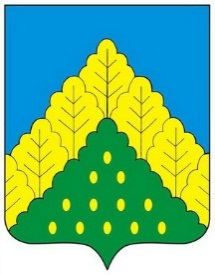 ЧĂВАШ РЕСПУБЛИКИНКОМСОМОЛЬСКИ РАЙОНĔН АДМИНИСТРАЦИЙЕЙЫШĂНУ27.09.2017ç. №508Комсомольски ялеАДМИНИСТРАЦИЯКОМСОМОЛЬСКОГО РАЙОНАЧУВАШСКОЙ РЕСПУБЛИКИПОСТАНОВЛЕНИЕ27.09.2017г. №508село КомсомольскоеУТВЕРЖДЕНОпостановлением администрации                           Комсомольского района № ____                             от« ___ » сентября 2017 года№ п/пНаименование мероприятийСроки проведенияОтветственные исполнителиОтметкао выполнении123451.Информирование населения через средства массовой информации, включая электронные, по тематике гражданской обороны, а также о порядке действий при возникновении чрезвычайных ситуаций в местах массового пребывания людейс 4 октября по 3 ноябряОтдел информационного обеспечения, культуры и архивного дела, сектор специальных программ администрации района2.Участие во Всероссийской штабной тренировке по гражданской оборонес 4 по 6октябряСектор специальных программ администрации района3.Участие во Всероссийском открытом уроке «Основы безопасности жизнедеятельности» с проведением тренировок по защите обучающихся и персонала от ЧС4 октябряСотрудники ОНД и ПР по Комсомольскому району (по согласованию), ПЧ-31 КУ «ЧРПС» ГКЧС Чувашии (по согласованию), сектор специальных программ и отдел образования администрации Комсомольского района4.Участие в  комплексной тренировке региональной автоматизированной системы централизованного оповещения населения Чувашской Республики4 октябряЛТЦ Комсомольского МТЦЭТ г.Канаш филиала в ЧР ПАО «Ростелеком» (по согласованию), сектор специальных программ администрации Комсомольского района5.Проведение смотров готовности нештатных аварийно-спасательных формирований по обеспечению выполнения мероприятий по гражданской оборонес 4 октября по 3 ноябряНАСФ (по согласованию), сектор специальных программ6.Проведение смотра-конкурса на лучшую учебно-материальную базу по подготовке обучающихся по курсам «Основы безопасности жизнедеятельности» и «Безопасность жизнедеятельности» среди образовательных организаций в Комсомольском районес 4 октябряпо 3 ноябряОтдел образования,сектор специальных программ7Совершенствование учебно-материальной базы по тематике гражданской обороны, в том числе обновление уголков гражданской обороны, изготовление стендов, плакатов, памяток по тематике гражданской обороны и защиты населенияс 4 октябряпо 3 ноябряОтдел образования, руководители предприятий и организаций (по согласованию)8.Проведения дней открытых дверей с демонстрацией современных средств защиты и спасения:-в ПЧ-31;-в отделе надзорной деятельности и профилактической работы.с 4 октябряпо 3 ноябряПЧ-31 КУ «ЧРПС» ГКЧС Чувашии (по согласованию), ОНД и ПР по Комсомольскому району (по согласованию)9.Организация встреч с ветеранами гражданской обороны, участниками ликвидации аварий, катастроф и стихийных бедствий.с 4 октябряпо 3 ноябряОтдел образования администрации района10.Проведение выставок, современной и раритетной техники, оборудования, инструмента, средств спасения и имущества гражданской обороныс 4 октябряпо 3 ноябряПЧ-31 КУ «ЧРПС» ГКЧС Чувашии (по согласованию), ОНД и ПР по Комсомольскому району (по согласованию)11.Представление итоговых донесений о проведении месячника гражданской обороны в Чувашской Республике с приложением отчетных фото-, видео- и печатных материалов в Главное управление МЧС России по Чувашской Республикек 10 ноября ПЧ-31 КУ «ЧРПС» ГКЧС Чувашии (по согласованию), ОНД и ПР по Комсомольскому району (по согласованию), сектор специальных программ и отдел образования администрации района